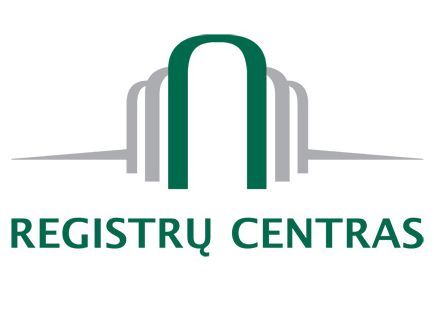 VALSTYBĖS  ĮMONĖS  REGISTRŲ  CENTRODIREKTORIUSĮSAKYMASDĖL Gyvenamosios vietos deklaravimo taisyklių PAKEITIMO2017 m. kovo 24 d. Nr. v-83VilniusVadovaudamasis Lietuvos Respublikos gyvenamosios vietos deklaravimo įstatymu, p a k e i č i u Gyvenamosios vietos deklaravimo taisykles, patvirtintas valstybės įmonės Registrų centro direktoriaus 2015 m. gruodžio 30 d. įsakymu Nr. v-294 „Dėl Gyvenamosios vietos deklaravimo taisyklių patvirtinimo“:1. Išdėstau 15.8 papunktį taip:„15.8. dokumentus, patvirtinančius nuosavybės ar kitokio teisėto valdymo, naudojimo ar disponavimo teisę į patalpą ar pastatą, kuriame asmuo gyvena (toliau – būstas arba gyvenamoji patalpa);“2. Išdėstau 15.9 papunktį taip:„15.9. atskirą gyvenamosios patalpos savininko arba bendraturčių ar jo (jų) įgalioto asmens sutikimą, kad asmuo apsigyventų savininkui (bendraturčiams) priklausančioje gyvenamojoje patalpoje, patvirtintą šių taisyklių 45 punkte nustatyta tvarka (išskyrus atvejus, kai gyvenamąją vietą deklaruoja gyvenamosios patalpos bendraturčiai), kai savininkas, jo atstovas ar vienas iš bendraturčių neatvyksta į deklaravimo įstaigą;“3. Išdėstau 41 punktą taip:„41. 11 deklaracijos eilutėje iš nuosavybę patvirtinančio dokumento ar Nekilnojamojo turto registro įrašomas unikalus pastato (patalpos) numeris. 11A eilutėje įrašomas būsto plotas kvadratiniais metrais (tik sveikieji skaičiai): jei būsto paskirtis, nurodyta Nekilnojamojo turto registre, yra gyvenamoji – įrašomas naudingas būsto plotas, o jei jis nenurodytas – bendras būsto plotas; jei būsto paskirtis yra kita (pvz., sodo namas, kaimo turizmo sodyba, kūrybinės patalpos ir t. t.) – įrašomas naudingas plotas, o jei jis nenurodytas – pagrindinis plotas. Jei plotas yra didesnis negu 9999 kvadratiniai metrai, 11A eilutėje įrašoma „9999“. Direktorius					              Kęstutis Sabaliauskas 